RE – Tuesday 5th January 2021 In RE, we will be learning about “People of God” Have a look at the picture below:Annotate this scene from The Big Frieze – What do you notice? What does it tell us / show us? What do the key words mean?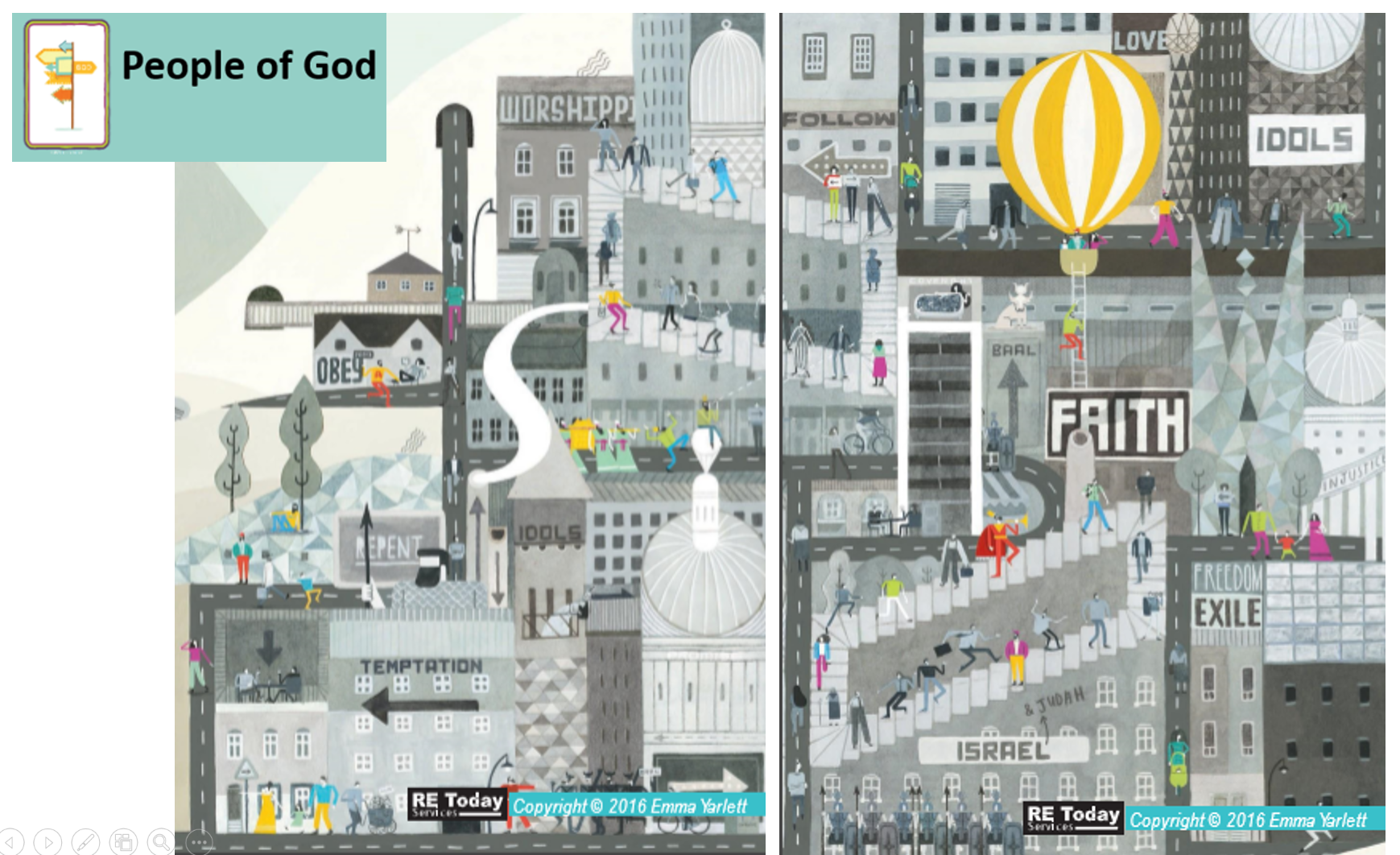 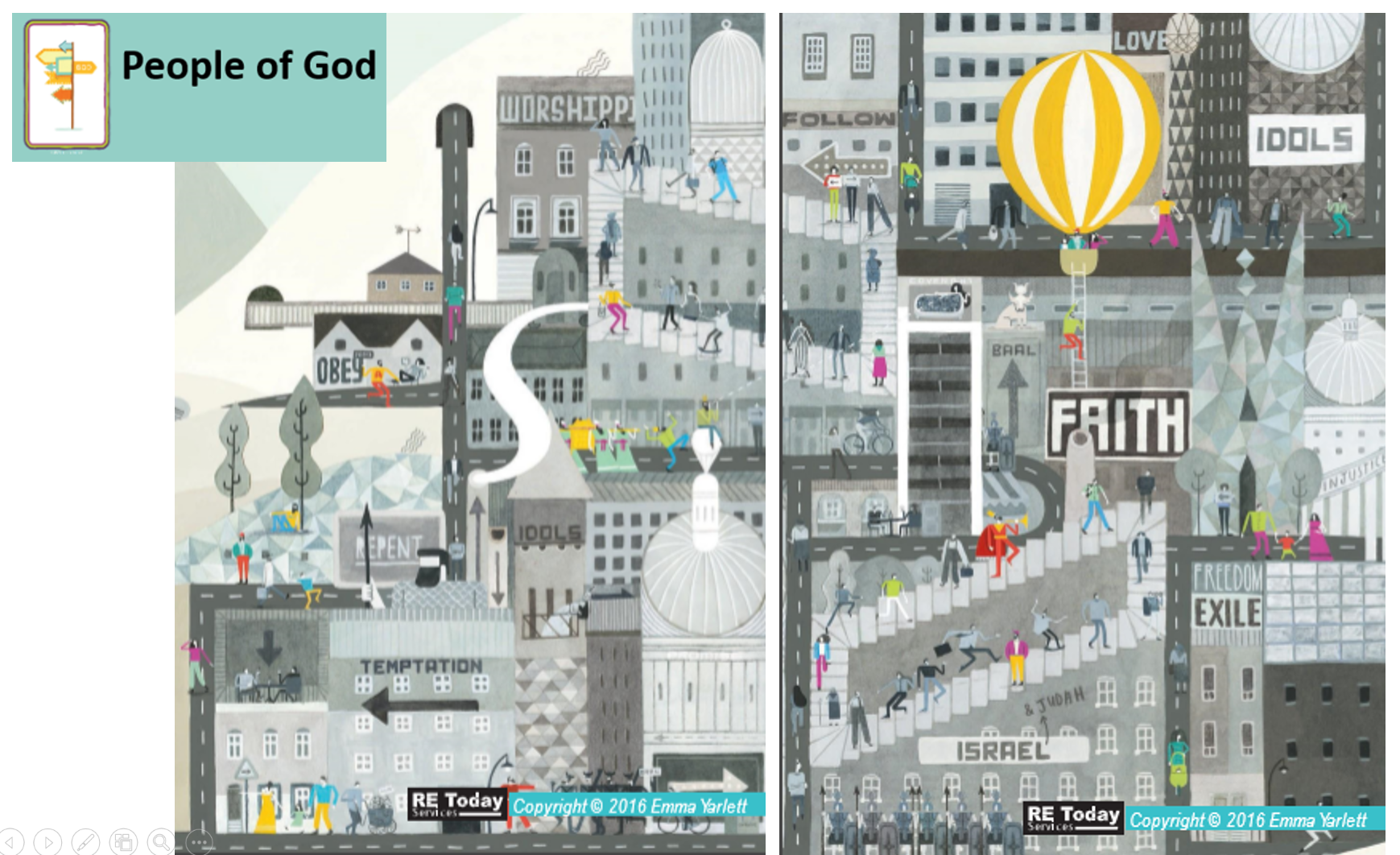 